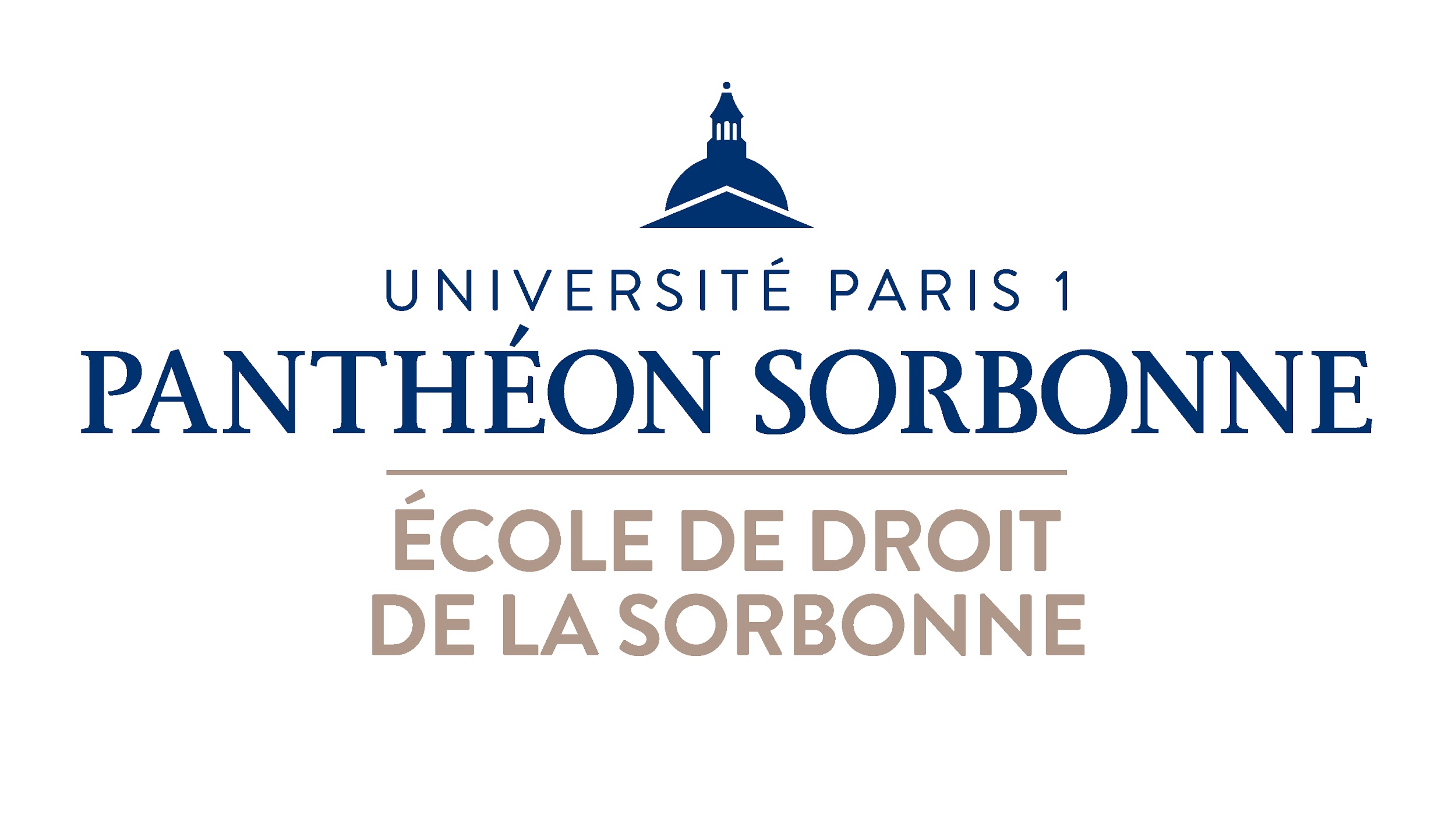 12, place du Panthéon - 75231 Paris Cedex 05SIRET : 197 517 170 00019Code UAI : 0751717JBordereau de versement au titre du solde de la taxe d’apprentissage 2021Raison sociale ou nom de l’entreprise : Numéro SIRET :Activité :Adresse :Nom et prénom du responsable à contacter :Fonction :Courriel :Numéro de téléphone :Montant du versement en euros :Diplôme bénéficiaire :Mention :Code Sifac (voir plaquette des formations de l’EDS) :Versement par :virement bancaire comportant en objet « TA 2021 » suivi du code Sifac,ou le cas échéant chèque libellé à l’ordre de l’Agent comptable de l’Université Paris 1 Panthéon-Sorbonne.Présent bordereau à retourner :par courriel à l’adresse : dip.eds@univ-paris1.frou par courrier à l’adresse suivante :Ecole de droit de la Sorbonne – Pôle Insertion professionnelleUniversité Paris 1 Panthéon-Sorbonne – Bureau 221
12, place du Panthéon - 75231 Paris Cedex 05